В соответствии со статьями 11.10, 39.2 Земельного кодекса Российской Федерации, Федеральным законом от 24.07.2007 № 221-ФЗ «О государственном кадастре недвижимости», ПОСТАНОВЛЯЮ:1. Утвердить схему расположения земельного участка или земельных участков на кадастровом плане территории из категории «земли сельскохозяйственного назначения» с разрешенным использованием «сельскохозяйственное использование», расположенного по адресу: Красноярский край, Ирбейский район, в 0,3 км на запад от с. Александровка, площадью 213908  кв. м, согласно приложению.2. Контроль за выполнением постановления оставляю за собой.3. Постановление вступает в силу со дня подписания.Глава Александровского сельсовета 			                    И.Н. Белоусова 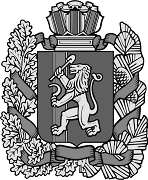 Администрация Александровского сельсоветаИрбейского района Красноярского краяАдминистрация Александровского сельсоветаИрбейского района Красноярского краяАдминистрация Александровского сельсоветаИрбейского района Красноярского краяАдминистрация Александровского сельсоветаИрбейского района Красноярского краяАдминистрация Александровского сельсоветаИрбейского района Красноярского краяАдминистрация Александровского сельсоветаИрбейского района Красноярского краяАдминистрация Александровского сельсоветаИрбейского района Красноярского краяАдминистрация Александровского сельсоветаИрбейского района Красноярского краяАдминистрация Александровского сельсоветаИрбейского района Красноярского краяАдминистрация Александровского сельсоветаИрбейского района Красноярского краяАдминистрация Александровского сельсоветаИрбейского района Красноярского краяПОСТАНОВЛЕНИЕПОСТАНОВЛЕНИЕПОСТАНОВЛЕНИЕПОСТАНОВЛЕНИЕПОСТАНОВЛЕНИЕПОСТАНОВЛЕНИЕПОСТАНОВЛЕНИЕПОСТАНОВЛЕНИЕПОСТАНОВЛЕНИЕПОСТАНОВЛЕНИЕПОСТАНОВЛЕНИЕ20.12.2016  20.12.2016  20.12.2016  20.12.2016  с. Александровкас. Александровка№ 77-пг№ 77-пгОб утверждении схемы расположения земельного участка или земельных участков на кадастровом плане территории